ҠАРАР                                                                                 ПОСТАНОВЛЕНИЕ18 гинуар  2019 й.                                                  №09                      18  января  2019  г.Об утверждении плана  работы комиссии по профилактике правонарушений несовершеннолетних  на территории сельского поселения  Гайниямакский сельсовет муниципального района Альшеевский район  Республики Башкортостан на 2019 год              В соответствии с Федеральным законом от 06.10.2003 г. N 131-ФЗ    «Об общих принципах организации местного самоуправления в Российской Федерации», Федеральным законом от 24.06.1999 г. №120 «Об основах системы профилактики безнадзорности и правонарушений несовершеннолетних», Федеральным законом от 23 июня 2016 года №182-ФЗ «Об основах системы профилактики правонарушений в Российской Федерации»,  в целях предупреждения безнадзорности, профилактики правонарушений среди несовершеннолетних и защите их прав,  п о с т а н о в л я ю:Утвердить план работы комиссии по профилактике правонарушений несовершеннолетних  на территории сельского поселения  Гайниямакский сельсовет муниципального района Альшеевский район  Республики Башкортостан на 2019 год (приложение № 1). Утвердить состав комиссии по профилактике правонарушений несовершеннолетних  на территории сельского поселения Гайниямакский  сельсовет муниципального района Альшеевский район Республики Башкортостан (Приложение №2).Обнародовать настоящее постановление путем размещения на  официальном сайте и информационном стенде сельского поселения.        4. Контроль за исполнением данного постановления  оставляю за собой.Глава  сельского поселения                                                                А.И.УсмановПриложение № 2постановлением администрации сельского поселения Гайниямакский сельсоветмуниципального района  Альшеевский район18 января 2019 года №9ПЛАНработы  комиссии по профилактике правонарушений                                            несовершеннолетних на территории сельского поселении Гайниямакский сельсовет муниципального района   Альшеевский район Республики Башкортостанна 2019 годПриложение 2утверждено постановлением администрации сельского поселения Гайниямакский сельсоветмуниципального района  Альшеевский районот 18 января  2019 год. №09СОСТАВкомиссии по профилактике правонарушений  несовершеннолетних  на территории сельского поселения Гайниямакский сельсовет муниципального района    Альшеевский район  Республики БашкортостанПредседатель комиссии:  Закиева Р.Р. - зам.директора по воспитательной работе                                                                          МБОУ ООШ с.ГайниямакСекретарь:Курмиева К.А.- специалист 1 категории АСП Гайниямакский сельсовет; ответственный секретарь;Члены   комиссии:  Хайбрахманов Д.М. -  участковый уполномоченный полиции  (по согласованию);Гайнанова А.Р..- заведующий Гайниямакским  СМФДК; Усманова А.И.- библиотекарь сельской  библиотеки с.Гайниямак;   Ганиева З.М. – художественный руководитель СМФДК  с.ГайниямакРАСПОРЯЖЕНИЕ№Наименование мероприятийСрок исполнения Срок исполнения ответственный               1. Работа по профилактике правонарушений несовершеннолетних               1. Работа по профилактике правонарушений несовершеннолетних               1. Работа по профилактике правонарушений несовершеннолетних               1. Работа по профилактике правонарушений несовершеннолетних               1. Работа по профилактике правонарушений несовершеннолетних1.1Проведение лекций, бесед  на классных часах и родительских собраниях                   с учащимися и родителями по профилактике правонарушений среди несовершеннолетнихВ течение  годаВ течение  годаПредседатель комиссии ППН1.2Участие в районных мероприятиях, акциях, направленных на предупреждение и профилактику правонарушений несовершеннолетнихВ течение  годаВ течение  годаПредседатель комиссии ППН1.3В выходные и праздничные дни проводить рейды по проверке поведения несовершеннолетних в общественных местах и на улице.В течение  годаВ течение  годаПредседатель комиссии ППНПредседатель  ДНД 1.4Пропаганда  здорового образа жизни путем проведения  спортивных и культурно-массовых мероприятий, конкурсов, лекций и  бесед среди детей, подростков и родителейВ течение  годаВ течение  годаПредседатель комиссии ППН  Директор школы  I I. Работа с неблагополучными семьями , имеющих  несовершеннолетних детей I I. Работа с неблагополучными семьями , имеющих  несовершеннолетних детей I I. Работа с неблагополучными семьями , имеющих  несовершеннолетних детей I I. Работа с неблагополучными семьями , имеющих  несовершеннолетних детей I I. Работа с неблагополучными семьями , имеющих  несовершеннолетних детей2.1Проведение заседания  комиссии1 раз  в квартал или по мере поступления материала из ОМВД России, КДН МР Альшееввский районПредседатель комиссии ППН      .   Председатель комиссии ППН      .   2.2Выявление  неблагополучных семей,     имеющих несовершеннолетних детейВ течение годаПредседатель ОСПП  Председатель комиссии ППН Председатель ОСПП  Председатель комиссии ППН 2.3Выявление несовершеннолетних, склонных к правонарушению (уход из дома, нахождение в вечернее время в общественных местах без родителей (опекунов)).В течение годаПредседатель комиссииПредседатель ДНД Председатель комиссииПредседатель ДНД 2.4Выявление несовершеннолетних, уклоняющихся от обученияВ течение годаПредседатель комиссии  Директор школы  Председатель комиссии  Директор школы  2.5Выявлять несовершеннолетних, не занятых общественно-полезной деятельностью. Принимать меры к их устройству на работу или учебуВ течение  годаПредседатель ОСПП  Председатель комиссииДиректор школы Председатель ОСПП  Председатель комиссииДиректор школы 2.6Выявлять несовершеннолетних, употребляющих наркотические, токсические вещества и алкогольные напитки В течение  годаПредседатель ОСПП Председатель комиссииПредседатель ОСПП Председатель комиссии2.7.Проведение анонимного анкетирования детей и подростков в школе по проблемам наркомании, табакурения, токсикомании и алкоголизмаВ течение  годаПредседатель комиссии Директор школы  Председатель комиссии Директор школы                                    III. Работа с неблагополучными семьями                                  III. Работа с неблагополучными семьями                                  III. Работа с неблагополучными семьями                                  III. Работа с неблагополучными семьями                                  III. Работа с неблагополучными семьями                                  III. Работа с неблагополучными семьями                                  III. Работа с неблагополучными семьями3.13.1Диагностика семейного неблагополучия (анкетирование детей, родителей, опросники, тесты, наблюдение специалистов)В течение  годаВ течение  годаПредседатель комиссии  Директор школы Председатель комиссии  Директор школы 3.23.2Формы индивидуальной работы с неблагополучными  семьями             (индивидуальная разъяснительная работа, правовая консультация по преодолению сложной жизненной ситуации)В течение  годаВ течение  года Председатель ОСПП Директор школы Председатель комиссии  Председатель ОСПП Директор школы Председатель комиссии 3.3.3.3. Обследование  неблагополучных семей, имеющих несовершеннолетних детей (комплексные выезды со специалистами с ОДН и КДН) и оказание своевременной помощи семьям, оказавшихся в трудной жизненной ситуацииВ течение  годаВ течение  годаПредседатель ОСПП  Директор школы Председатель комиссииПредседатель ОСПП  Директор школы Председатель комиссии3.43.4Формы общественного воспитания (направление в детские приюты, центр помощи детям,  детские оздоровительные лагеря и т.д.)В течение годаВ течение годаПредседатель ОСПП  Директор школы Председатель  комиссииПредседатель ОСПП  Директор школы Председатель  комиссии        IV. Работа с несовершеннолетними, совершивших правонарушение        IV. Работа с несовершеннолетними, совершивших правонарушение        IV. Работа с несовершеннолетними, совершивших правонарушение        IV. Работа с несовершеннолетними, совершивших правонарушение        IV. Работа с несовершеннолетними, совершивших правонарушение        IV. Работа с несовершеннолетними, совершивших правонарушение        IV. Работа с несовершеннолетними, совершивших правонарушение4.1Направление ходатайств, сигнальных карточек  для постановки  на учет в КДН района, в ОМВД России по Альшеевскому району, детскому наркологу и психиатруНаправление ходатайств, сигнальных карточек  для постановки  на учет в КДН района, в ОМВД России по Альшеевскому району, детскому наркологу и психиатруНаправление ходатайств, сигнальных карточек  для постановки  на учет в КДН района, в ОМВД России по Альшеевскому району, детскому наркологу и психиатруВ течение годаВ течение года Председатель ОСПП   Председатель  комиссии ППН 4.2Вовлечение несовершеннолетних, совершивших правонарушение, в кружки и  спортивные и культурно-массовые мероприятияВовлечение несовершеннолетних, совершивших правонарушение, в кружки и  спортивные и культурно-массовые мероприятияВовлечение несовершеннолетних, совершивших правонарушение, в кружки и  спортивные и культурно-массовые мероприятияВ течение годаВ течение годаПредседатель комиссии ППН Директор школы 4.3Организация работы Воздвиженской сельской  библиотеки  по вопросам правового  просвещения несовершеннолетнихОрганизация работы Воздвиженской сельской  библиотеки  по вопросам правового  просвещения несовершеннолетнихОрганизация работы Воздвиженской сельской  библиотеки  по вопросам правового  просвещения несовершеннолетнихВ течение годаВ течение годаБиблиотекарь 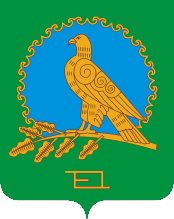 